   Wereldraad BeverenSecretariaat: Gravenplein 8 – 9120 Beveren T: 03 750 15 72 –– E: wereldraad@beveren.be
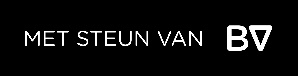 SUBSIDIEREGLEMENT WERELDRAAD : REGLEMENT VOOR LIDORGANISATIESAanvragen tot het verkrijgen van een toelage dienen uiterlijk op 15 juli. ingediend te worden bij het secretariaat van Wereldraad Beveren (met uitzondering van het overgangsjaar 2017 waar de uiterste datum van indiening 15 augustus 2017 is). 
Een commissie bestaande uit leden van de Algemene Vergadering zal de aanvragen beoordelenUitbetaling van de toelage lidorganisaties gebeurt door de gemeente Beveren in het budgetjaar waarop het voorstel van toepassing is.Als lidorganisaties worden beschouwd, alle verenigingen die actief zijn rond ontwikkelingssamenwerking en internationale solidariteit in de ruimste zin van het woord, die na indiening van een aanvraag tot toetreding tot Wereldraad Beveren, door de algemene vergadering van Wereldraad Beveren werden aanvaard als lidorganisatie.Lidorganisaties van Wereldraad Beveren kunnen elk jaar een subsidieaanvraag indienen bij Wereldraad Beveren ter ondersteuning van hun werking, indien zij voldoen aan volgende voorwaarden: Aanwezigheid op min. 2 algemene vergaderingen van Wereldraad Beveren in het betreffende werkjaar (één persoon kan hierbij slechts één lidorganisatie vertegenwoordigen)Aanwezigheid op min. 1 activiteit georganiseerd door de GROS in het betreffende werkjaar (een lijst met activiteiten wordt opgenomen op het aanvraagformulier)De subsidieverkrijgende vereniging verbindt zich ertoe Wereldraad Beveren en GEMEENTE BEVEREN te vermelden op alle communicatie naar leden en derden. De logo’s zijn bij aanvraag verkrijgbaar via het secretariaat.Het werkjaar waarvoor subsidie kan aangevraagd worden, loopt van 1 juli van het jaar dat voorafgaat aan het jaar waarop de subsidieaanvraag gebeurt tot en met 30 juni van het jaar waarin de subsidieaanvraag gebeurt. Deze subsidieaanvraag bestaat uit 3 rubrieken:Algemene werkingskostenEducatieve activiteiten en vormingFondswervingVoor elk van de rubrieken omschrijven we hieronder wat we eronder verstaan en hoe we deze willen subsidiëren.Algemene werkingskostenWat wordt gesubsidieerd?Abonnementen van medewerkers op bewegings- en gespecialiseerde tijdschriften die relevant zijn voor de vereniging Aankoop van boeken door medewerkers voor zover deze relevant zijn voor de werking van de vereniging rond internationale solidariteitVergaderingenVolgende vergaderingen komen in aanmerking voor subsidies (12,5 euro per vergadering):Alle vergaderingen van Raad van Bestuur, Algemene Vergadering en werkgroepen of commissies van de organisatie mits:op de vergaderingen van RvB/bestuur en AV minstens 3 inwoners van Beveren aanwezig zijnin de subsidieaanvraag de doelstelling en samenstelling van de werkgroepen en commissies vermeld wordt en er op de vergadering minstens 3 leden van de lidorganisatie aanwezig zijnAlle overlegvergaderingen (Dit zijn bijeenkomsten waar vertegenwoordigers van minstens 3 gelijkaardige verenigingen rond de tafel zitten en punten bespreken die verband houden met de werking van organisatie van de vertegenwoordigers. De vergadering komt in aanmerking als één vertegenwoordiger van de lidorganisatie deelneemt.)
Voorbeelden van overlegvergaderingen zijn:-	nationale en regionale vergaderingen van de bewegingen (Oxfam-Wereldwinkels, Broederlijk Delen, 11.11.11)- 	overlegvergaderingen van gespecialiseerde organisaties (Roemenië-comités, Pacific-organisaties, …)startdagen van Broederlijke Delen, Wereldsolidariteit, …alle algemene vergaderingen van Wereldraad Beverenvergaderingen van werkgroepen of commissies van Wereldraad Beveren zoals b.v. Fairtrade-werkgroep, werkgroep GROSART en commissie subsidie, komen in aanmerking mits akkoord van de Algemene Vergadering.Dagelijks bestuur van Wereldraad BeverenVerslagen van vergaderingen kunnen steekproefsgewijs worden opgevraagd door de werkgroep subsidie lidorganisatie..De subsidie voor 4.1 Algemene werkingskosten bedraagt maximum 500 euro per vereniging.Educatieve activiteiten en vormingEen toelage wordt verleend voor specifieke (niet alle) organisatiekosten van educatieve activiteiten en projecten die aan bepaalde voorwaarden voldoen en voor vorming van de medewerkers van de vereniging.Educatieve activiteitenDe educatieve activiteiten moeten aan volgende voorwaarden voldoen: gericht zijn op de Beverse bevolking en doorgaan in Beveren bijdragen aan de internationale solidariteitde hoofdbedoeling van de activiteit moet zijn: informeren en sensibiliseren van de Beverse bevolking rond algemene of specifieke thema’s (een educatieve activiteit kan wel een luik zijn binnen een ruimere activiteit)De educatieve activiteiten die gesubsidieerd worden behoren minstens tot één van volgende categorieën:voordrachten en debatten audiovisuele presentatiestentoonstellingen, theaterproductie van tijdschriften (indien de meerderheid van de bedrukte ruimte een informatief karakter heeft)muziekoptredens op voorwaarde dat dit gebeurt in combinatie met één van de bovenstaande activiteitenDe kosten voor educatieve activiteiten die gesubsidieerd worden zijn:drukwerken (folders, affiches) infrastructuur (lokaal, materiaal) honoraria (sprekers, artiesten) HuurProductiekostenVoor educatieve activiteiten die plaatsvinden binnen een ruimer kader worden alleen de onkosten die specifiek voor dit luik werden gemaakt,  gesubsidieerd; m.a.w. enkel kosten voor het educatief luik zijn vatbaar voor subsidiëring, commerciële activiteiten worden uitgesloten van subsidiëring.Educatieve projectenEen specifiek educatief project is de werking van de lidorganisaties in de Beverse scholen. Omdat we dit extra willen promoten wordt deze subsidie toegekend op forfaitaire basis.VormingWat vorming betreft zijn volgende activiteiten subsidieerbaar, voor zover zij gericht zijn op de eigen medewerkers, relevant zijn voor de werking van de vereniging en verband houden met ontwikkelingssamenwerking en internationale solidariteit:gastsprekers op medewerkersbijeenkomstenbijscholingen en cursussen (gevolgd door een medewerker van de vereniging), die relevant zijn voor de activiteiten van de vereniging in BeverenDe subsidie voor 4.2 Educatieve activiteiten en vorming bedraagt:- voor educatieve activiteiten: 75% van de onkosten, met een maximum van 600 euro per activiteit- voor educatieve projecten (scholen): 7,5 euro per (les)uur- voor vorming: 75% van de onkosten, met een maximum van 600 euro per activiteitFondswervingOnder de noemer fondswerving subsidiëren we de steun die lidorganisaties geven aan partners in het zuiden. Dit kan financiële steun zijn, materiële steun alsook eerlijke handel.Financiële steunDe subsidies aan financiële ondersteuning van partners en projecten in het zuiden worden berekend op basis van de financiële transacties aan partners: het geld dat wordt gestort en de kosten voor deze transfers. Bewijzen dienen bij de subsidieaanvraag toegevoegd te wordenBij financiële steun die cash overhandigd werd, dient een bewijsstuk in de vorm van een ontvangstbewijs of een rapportering over de aanwending van de gelden toegevoegd te worden bij de aanvraag.De subsidies aan materiële ondersteuning van partners en projecten in het zuiden worden berekend op basis van de aankoop- en stockagekosten van goederen en de kosten voor het transport van deze goederen tot bij de partners en projecten die men ondersteunt.Bewijzen dienen bij de subsidieaanvraag toegevoegd te worden.Eerlijke handelDe subsidies aan de eerlijke handel van goederen uit het zuiden worden berekend op basis van de exploitatiekosten zoals: de huur van een winkelruimte, de energiekosten, en de inrichting van de winkel.De subsidie voor 4.3 Fondswerving (met een  maximum van 3000 euro)  bedraagt - voor financiële steun: 33% van de financiële transacties (met een maximum van 3.000 euro)- voor materiële steun: 33% van de gemaakte kosten (met een maximum van 3.000 euro)- voor eerlijke handel: 33% van de gemaakte kosten (met een maximum van 3.000 euro).De totale subsidie voor fondswerving (4.3) wordt dus geplafonneerd op € 3.000 en impliceert dat er voor dezelfde projecten geen subsidies kunnen aangevraagd worden op basis van het reglement subsidiëring van een ontwikkelingssamenwerkingsproject.-	